Зачетная работа по теме "Помощь брата"      Ф.И. ученика___________________________ Дата проведения  17.02.2020г. Время выполнения  35 минут1. Вставь пропущенные числа в окошки домика                                                            Время__3 минуты__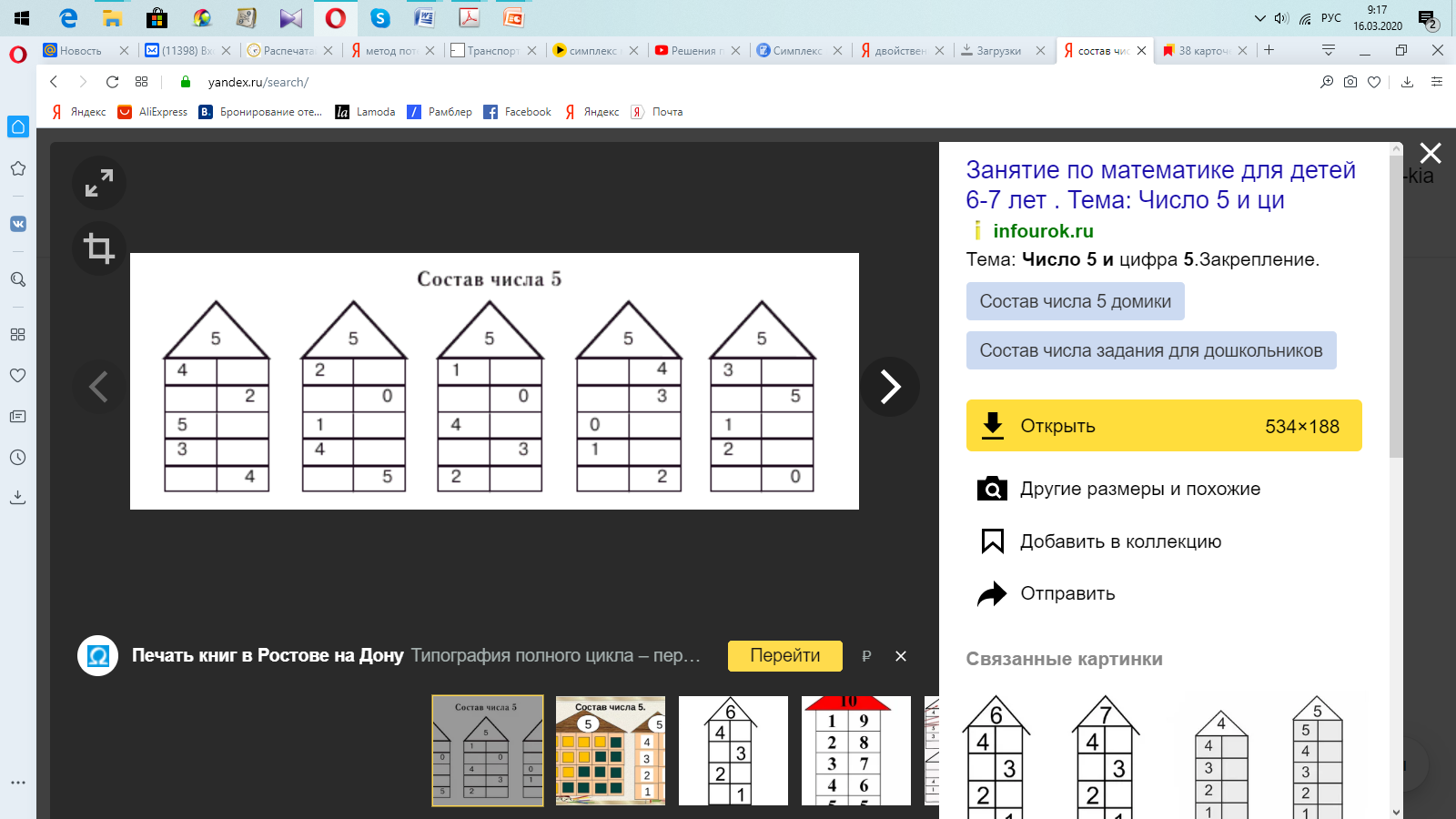 2. Вычисли Ментально                                                                                                            Время __7 минут__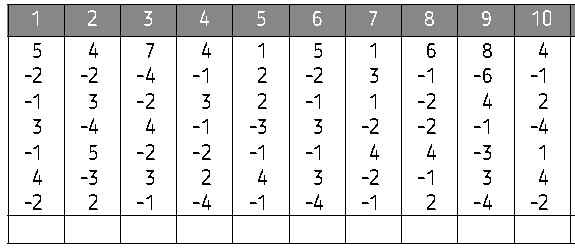 3. Вычисли на абакусе                                                                                                                Время __10 минут__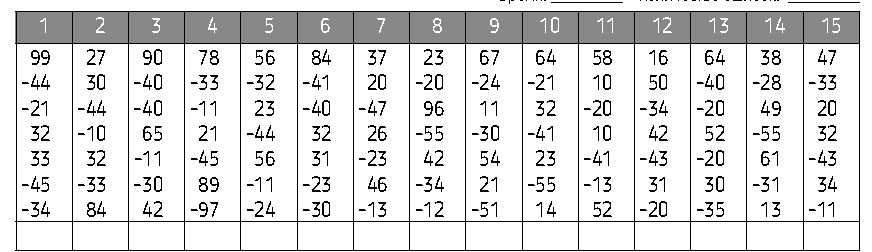 4. Диктант по флэш - картам                                                                                               Время ___5 минут__5. Диктант ментально и на абакусе                                                                                     Время ___10 минут__         1234567891012345678910Номер задания12345Количество балловОценкаБаллы 